                                Меню                           по СанПиНу 2.3\2.4.3590-20Приготавливаемых блюдВозрастная категория 7-11 летПрием пищиНаименование блюдаВес блюдаПищевые веществаПищевые веществаПищевые веществаЭнергетическая ценность№ рецептурыПрием пищиНаименование блюдаВес блюдаБелкиЖирыУглеводыЭнергетическая ценность№ рецептурыНеделя 2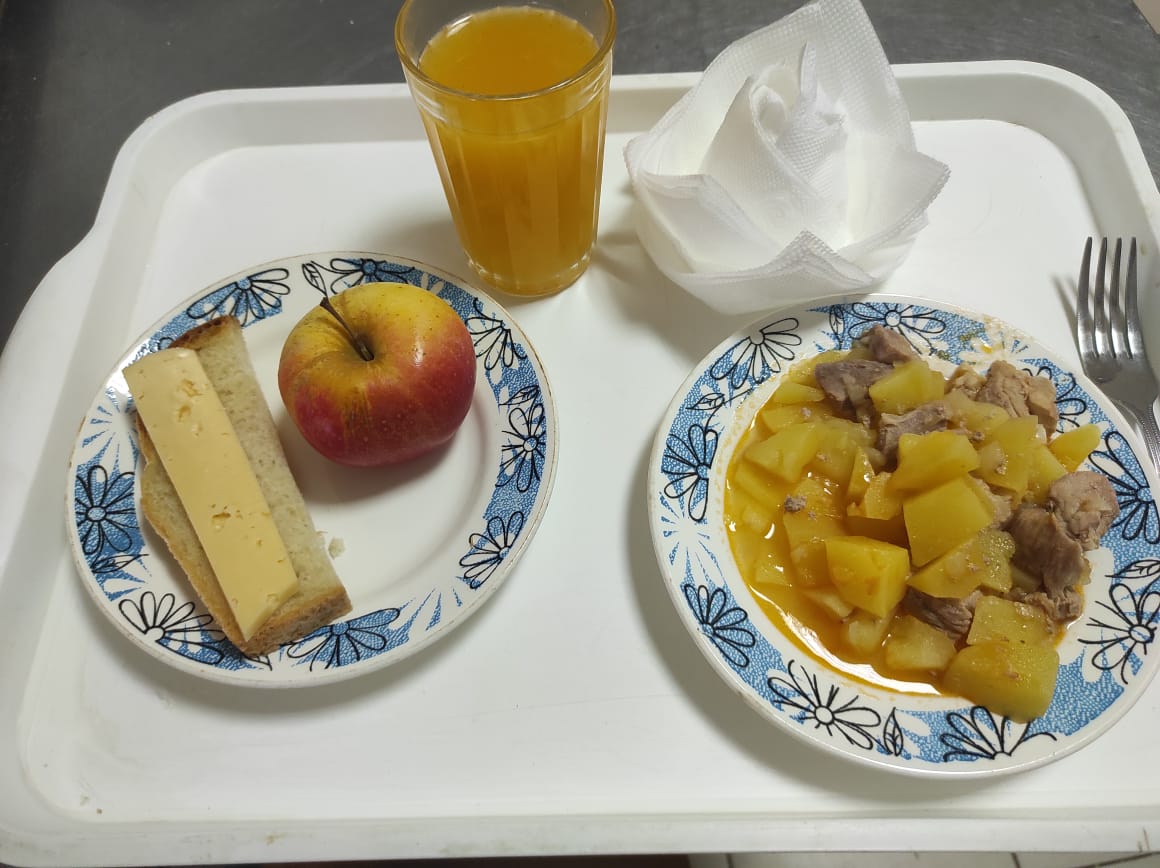 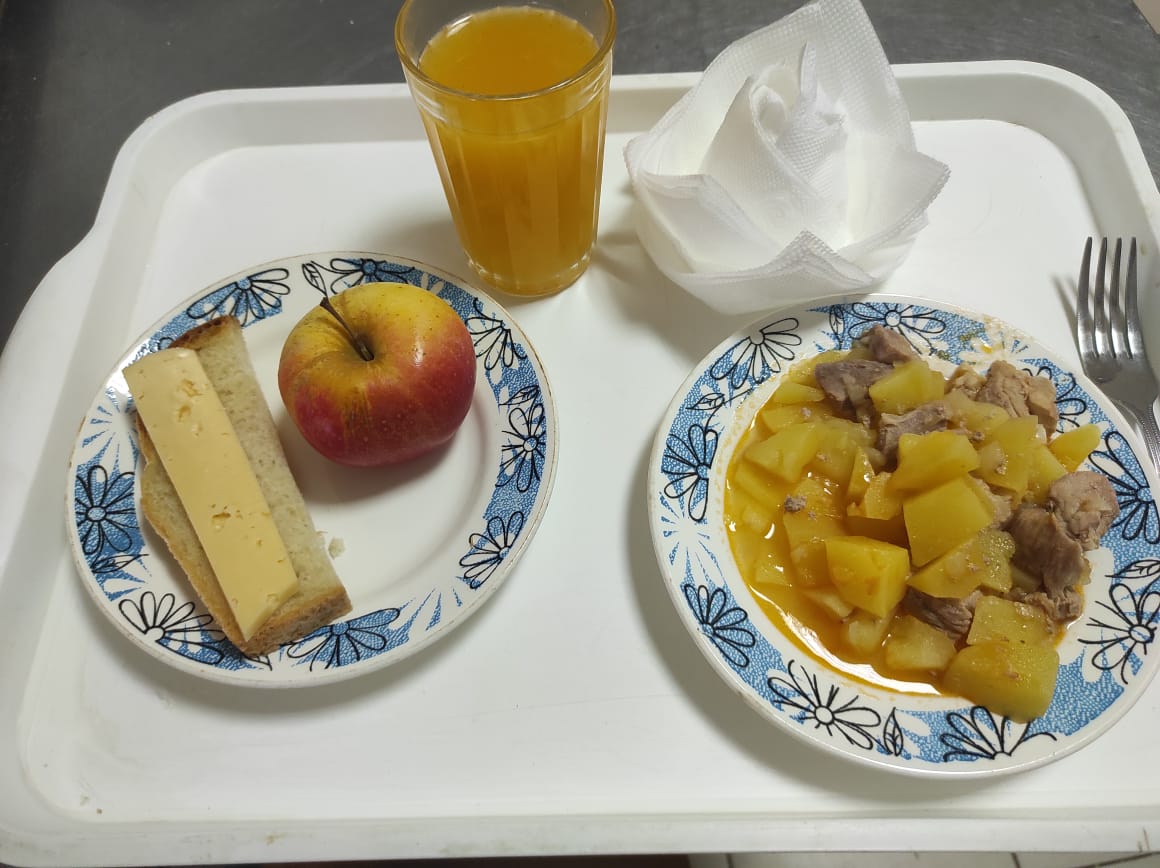 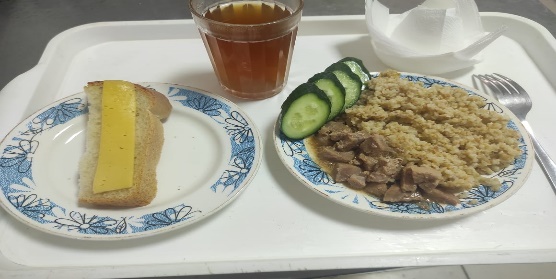 ГорячийзавтракСыр порциями204,645,9-7215ГорячийзавтракЖаркое по-домашнему17512,329,516,58383259ГорячийзавтракХлеб пшеничный302,280,2414,169НКисель из кураги1800,80,0529,48139,14355Фрукты1000,40,49,847338Итого за день50520,4236,09    69,96       710,14